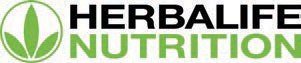 YOUR 3 MINUTE NAME LISTBrainstorm 3 Names in 3 minutes who fits a categoryAfter You COMPLETE This List, Contact Your Mentor/Coach Straight Away.Skips/or Junk BreakfastWants Weight LossWants Energy BoostWants Muscle GainWants Extra IncomeEntrepreneur Mindset An AthleteMums